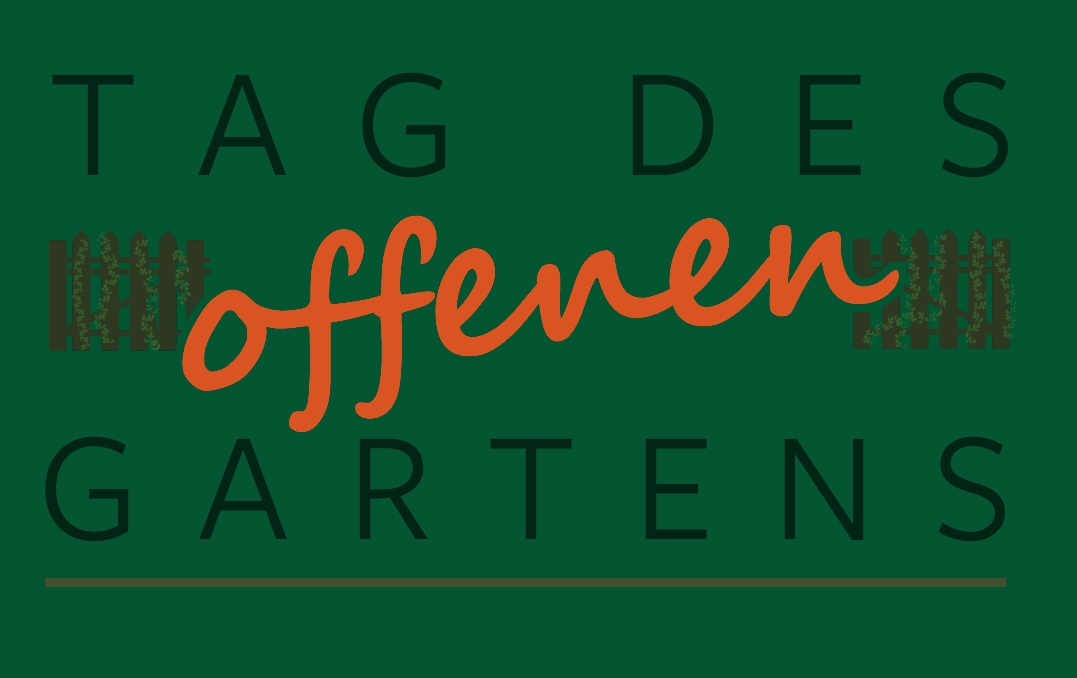 Am Sonnabend, den 27. September von 14 bis 18 Uhr laden etliche Gärtner der Gartenanlagen nahe der Bornholmer Straße im Prenzlauer Berg zum Tag des offenen Gartens ein. Freut Euch auf:Schnippseljagd für KinderMitmachen bei der Apfel- und Birnenernte16 Uhr Klezmerkonzert unter BäumenZirkusgarten mit JonglierschuleGemeinsames VolksliedersingenWissenswertes zu 118 Jahren BornholmgärtenFlohmarktKaffee und Kuchen, Bratwurstgrill und Kürbissuppe und vor allem Einblicke in die verschiedensten Gärten - von dschungelig bis rechtwinklig - Fachsimpeln mit Gartenfreunden, Ideen sammeln und vieles mehrInfos zum Programm und Lageplan der offenen Gärten gibt es am Infostand Björnsonstraße/Ecke Ibsenstraße und unter www.bornholmgaertner.deOrt: Gärten zwischen Esplanade, Bornholmer Str. und IbsenstraßeBVG: Tram M13 und 50 Björnsonstraße, S-Bahnhof Bornholmer 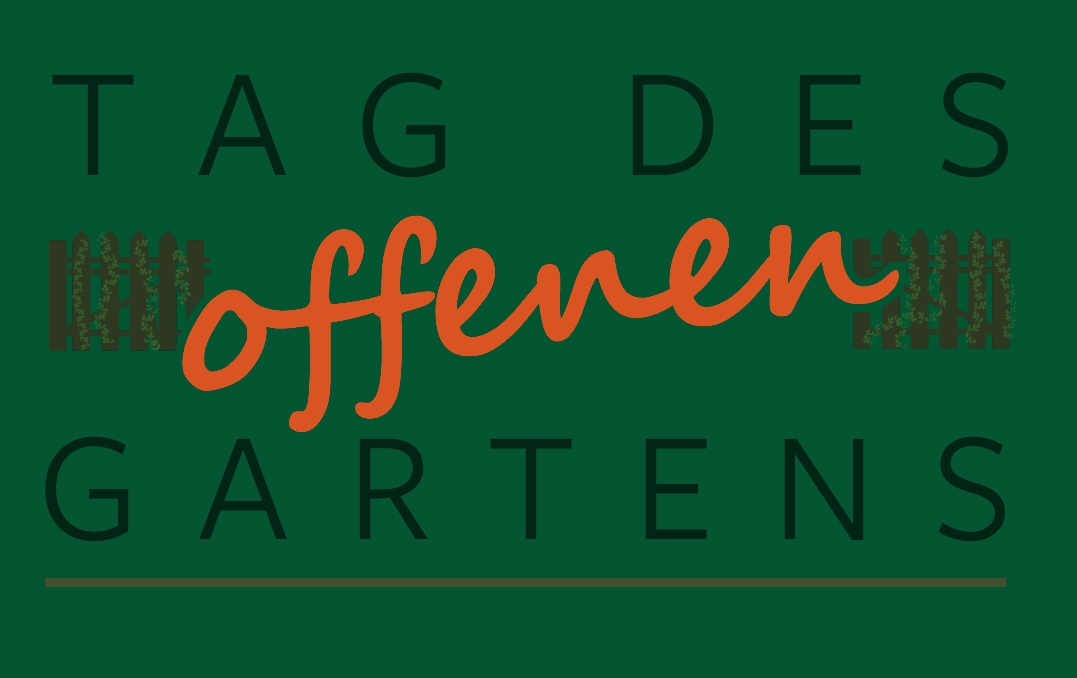 Am Sonnabend, den 27. September von 14 bis 18 Uhr laden etliche Gärtner der Gartenanlagen nahe der Bornholmer Straße im Prenzlauer Berg zum Tag des offenen Gartens ein. Freut Euch auf:Schnippseljagd für KinderMitmachen bei der Apfel- und Birnenernte16 Uhr Klezmerkonzert unter BäumenZirkusgarten mit JonglierschuleGemeinsames VolksliedersingenWissenswertes zu 128 Jahren BornholmgärtenFlohmarktKaffee und Kuchen, Bratwurstgrill und Kürbissuppe und vor allem Einblicke in die verschiedensten Gärten - von dschungelig bis rechtwinklig - Fachsimpeln mit Gartenfreunden, Ideen sammeln und vieles mehrInfos zum Programm und Lageplan der offenen Gärten gibt es am Infostand Björnsonstraße/Ecke Ibsenstraße und unter www.bornholmgaertner.deOrt: Gärten zwischen Esplanade, Bornholmer Str. und IbsenstraßeBVG: Tram M13 und 50 Björnsonstraße, S-Bahnhof Bornholmer 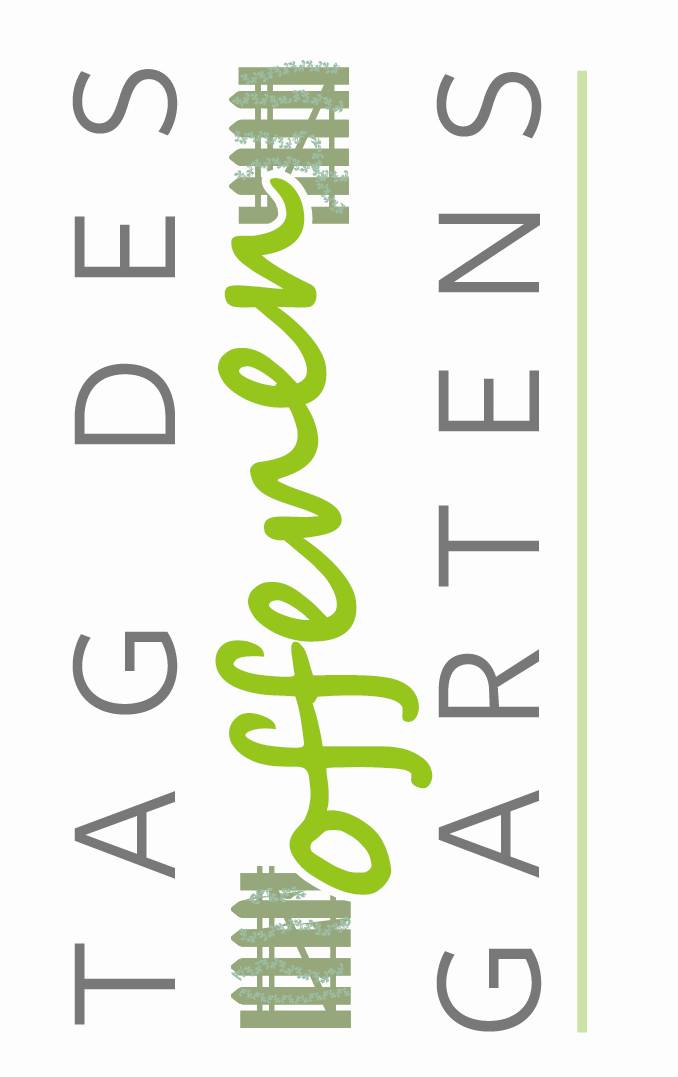 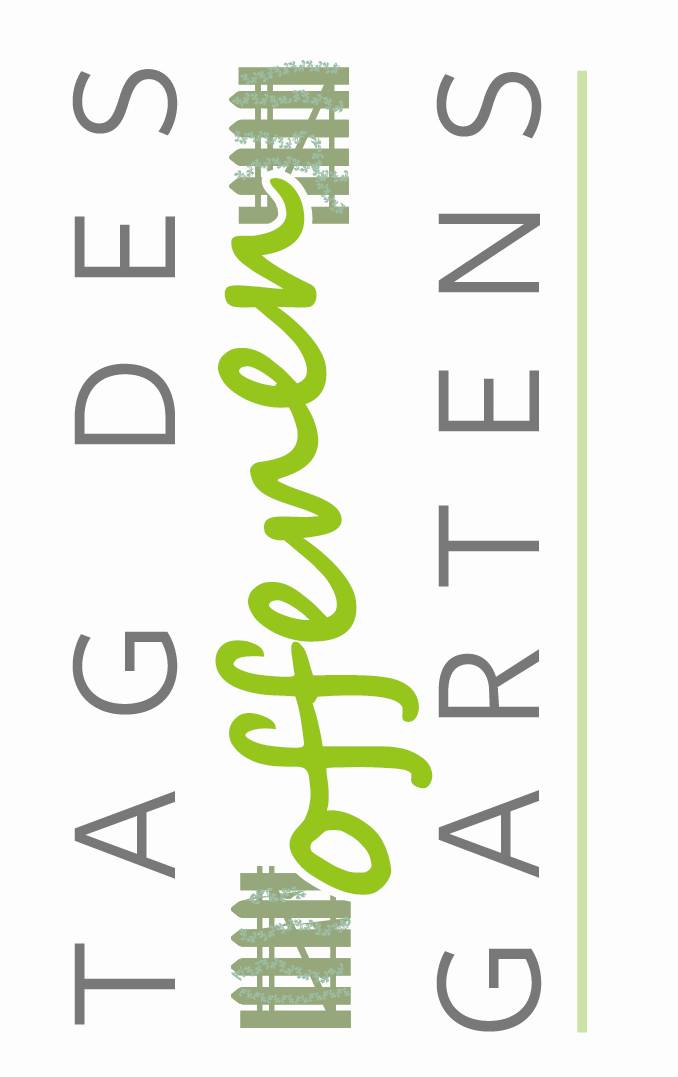 